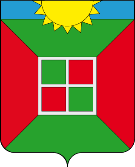 АДМИНИСТРАЦИЯ  ГОРОДСКОГО ПОСЕЛЕНИЯ смышлЯЕВКА муниципального района Волжскийсамарской областиПОСТАНОВЛЕНИЕот  20.02.  2018 № 119Об утверждении  порядка заключения договора на размещение нестационарного торгового объекта в целях использования земель или земельных участков, находящихся в муниципальной собственности городского поселения Смышляевка муниципального района Волжский Самарской области, для размещения нестационарных торговых объектов без предоставления данных земельных участков и установления в отношении них сервитутаВ соответствии с требованием Федерального закона от 06.10.2003 N 131-ФЗ "Об общих принципах организации местного самоуправления в Российской Федерации", Законом Самарской области «О государственном регулировании торговой деятельности на территории Самарской области» Постановлением Правительства Самарской области от 02.08.2016г № 426 «О реализации отдельных полномочий в области государственного регулирования торговой деятельности»  Уставом городского поселения Смышляевка муниципального района Волжский Самарской области, Администрация городского поселения Смышляевка  ПОСТАНОВЛЯЕТ:1. Утвердить Порядок заключения договора на размещение нестационарного торгового объекта в целях использования земель или земельных участков, находящихся в муниципальной собственности городского поселения Смышляевка муниципального района Волжский Самарской области, для размещения нестационарных торговых объектов без предоставления данных земельных участков и установления в отношении них сервитута (приложение N 1).2. Опубликовать настоящее Постановление в  газете « Мой поселок».4. Контроль за исполнением настоящего Постановления возложить на заместителя Главы городского поселения Смышляевка Жукову Е.А.И.О Главы администрации                                                          городского поселения Смышляевка                                                      А.А.СапрыкинДементьева 9992482Приложение N 1              Порядокзаключения договора на размещение нестационарного торгового объекта в целях использования земель или земельных участков, находящихся в муниципальной собственности городского поселения Смышляевка муниципального района Волжский Самарской области, для размещения нестационарных торговых объектов без предоставления данных земельных участков и установления в отношении них сервитута.1. Общие положенияНастоящий Порядок устанавливает договора на размещение нестационарного торгового объекта в целях использования земель или земельных участков, находящихся в муниципальной собственности городского поселения Смышляевка муниципального района Волжский Самарской области, для размещения нестационарных торговых объектов без предоставления данных земельных участков и установления в отношении них сервитута.Настоящий Порядок не распространяется на случаи размещения нестационарных торговых объектов на земельных участках, входящих в полосу отвода автомобильной дороги.Для целей настоящего Порядка используются следующие основные понятия:земли или земельные участки, находящиеся в государственной собственности, - земли или земельные участки, находящиеся в собственности Самарской области, а также земли или земельные участки, государственная собственность на которые не разграничена; договор на размещение нестационарного торгового объекта - договор на размещение нестационарного торгового объекта, заключаемый в целях использования земель или земельных участков, находящихся в муниципальной собственности городского поселения Смышляевка муниципального района Волжский Самарской области, для размещения нестационарных торговых объектов без предоставления данных земельных участков и установления в отношении них сервитута;уполномоченный орган – Администрация городского поселения Смышляевка муниципального района Волжский Самарской области уполномоченная на распоряжение земельными участками, находящимися в муниципальной собственности (далее Администрация городского поселения Смышляевка)аукцион - аукцион на право заключения договора на размещение нестационарного торгового объекта;соискатель - юридическое лицо, индивидуальный предприниматель (в том числе индивидуальный предприниматель, оформивший до 01.03.2015 договор аренды земельного участка в целях размещения нестационарного торгового объекта в качестве физического лица), обратившиеся в уполномоченный орган с заявлением о размещении нестационарного торгового объекта на землях или земельных участках, находящихся в государственной или муниципальной собственности;организатор аукциона - Администрация городского поселения Смышляевка или специализированная организация, действующая на основании договора с Администрацией городского поселения Смышляевка.претендент - юридическое лицо, индивидуальный предприниматель, направившие в адрес организатора аукциона заявку на участие в аукционе;участник аукциона - юридическое лицо, индивидуальный предприниматель, допущенные к участию в аукционе в соответствии с настоящим Порядком.2. Порядок заключения договорана размещение нестационарного торгового объекта без проведенияаукциона2.1. Договор на размещение нестационарного торгового объекта без проведения аукциона заключается в следующих случаях:соискателем является арендатор, надлежащим образом исполнявший свои обязанности по заключенному до 1 марта 2015 года договору аренды земельного участка, находящегося в муниципальной собственности, используемого в целях размещения нестационарного торгового объекта, при условии, что размещение нестационарного торгового объекта планируется осуществлять в границах арендованного земельного участка и указанный нестационарный торговый объект предусмотрен схемой размещения нестационарных торговых объектов соответствующего муниципального образования. В случае исключения соответствующего нестационарного торгового объекта из схемы размещения нестационарных торговых объектов муниципального образования указанный в настоящем подпункте арендатор имеет право заключения договора на размещение нестационарного торгового объекта без проведения аукциона в соответствии с подпунктом 3 настоящего пункта;jсоискателем является юридическое лицо или индивидуальный предприниматель, использующие земельный участок на основании договора на размещение нестационарного торгового объекта, при условии его обращения с заявлением по установленной форме в Администрацию городского поселения Смышляевка не позднее чем за 30 календарных дней до окончания срока действия указанного договора на размещение нестационарного торгового объекта, а также при условии, что место размещения соответствующего торгового объекта не исключено из схемы размещения нестационарных торговых объектов соответствующего муниципального образования. В случае исключения соответствующего нестационарного торгового объекта из схемы размещения нестационарных торговых объектов муниципального образования указанный в настоящем подпункте владелец несезонного нестационарного торгового объекта обладает правом заключения договора на размещение нестационарного торгового объекта без проведения аукциона в соответствии с подпунктом 3 настоящего пункта;соискателем является владелец исключенного из схемы размещения нестационарных торговых объектов нестационарного торгового объекта, по отношению к которому действует заключенный с таким владельцем договор на размещение нестационарного торгового объекта или договор аренды земельного участка для размещения соответствующего нестационарного торгового объекта, при условии, что иной нестационарный торговый объект, указанный в заявлении на размещение нестационарного торгового объекта, включен в схему размещения нестационарных торговых объектов того же муниципального образования.Договор на размещение нестационарного торгового объекта заключается между Администрацией городского поселения Смышляевка и соискателем (приложение №3) , обратившимся с заявлением по установленной форме (далее - заявление) приложение № 2, в случаях, предусмотренных пунктом 2.1 настоящего Порядка.К заявлению прилагаются следующие документы:копия документа, удостоверяющего личность (для индивидуальных предпринимателей);доверенность на заключение договора на размещение нестационарного торгового объекта, оформленная соискателем в установленном порядке (при необходимости);надлежащим образом заверенный перевод на русский язык документов о государственной регистрации юридического лица в соответствии с законодательством иностранного государства в случае, если соискателем является иностранное юридическое лицо.Соискатель также вправе самостоятельно представить в Администрацию городского поселения Смышляевка следующие документы:выписку из единого государственного реестра юридических лиц, полученную не ранее чем за 30 календарных дней до дня подачи заявления (для юридических лиц);выписку из единого государственного реестра индивидуальных предпринимателей, полученную не ранее чем за 30 календарных дней до дня подачи заявления (для индивидуальных предпринимателей);сведения государственного кадастра недвижимости о земле или земельном участке, используемых для размещения нестационарного объекта;копию действующего договора аренды соответствующего земельного участка для размещения нестационарного торгового объекта (для соискателей, планирующих использовать договора на размещение нестационарного соответствии с подпунктом 1 и (или) подпунктом Порядка);копию действующего договора на размещение  нестационарного торгового объекта (для соискателей, планирующих использовать право на заключение договора на размещение нестационарного торгового объекта в соответствии с  подпунктом 2 и (или) 3 пункта 2.1 настоящего Порядка);6)	сведения из Единого государственного реестра прав на недвижимое имущество и сделок с ним о наличии (отсутствии) прав третьих лиц на землю или земельный участок.   В случае если соискателем не были предоставлены документы, предусмотренные настоящим пунктом, Администрация городского поселения Смышляевка запрашивает их или сведения, содержащиеся в таких документах, в рамках межведомственного информационного взаимодействия у органов местного самоуправления либо подведомственных органам местного самоуправления организаций, в распоряжении которых находятся соответствующие документы или информация.Администрация городского поселения Смышляевка не вправе требовать от соискателя представления документов, предусмотренных настоящим пунктом.2.4.	Администрация городского поселения Смышляевка в течение 10 рабочих дней со дня представления заявления принимает решение о возврате заявления и приложенных к нему документов соискателю в следующих случаях: 1)	подача соискателем заявления в иной уполномоченный орган;2)	если лицо, обратившееся с заявлением на размещение нестационарного торгового объекта, не является юридическим лицом или индивидуальным предпринимателем;3)	непредставление заявителем документов, предусмотренных пунктом 2.2 настоящего Порядка (в случае, когда представление таких документов требуется в соответствии с пунктом 2.2 настоящего Порядка);4)	несоответствие заявления на размещение нестационарного торгового объекта установленной форме;5)	наличие исправлений и (или) подчисток в документах, представленных соискателем;6)	отсутствие нестационарного торгового объекта, указанного в заявлении, в схеме размещения нестационарных торговых объектов соответствующего муниципального образования.Решение о возврате заявления и приложенных к нему документов соискателю должно содержать все основания такого возврата.О принятом в соответствии с настоящим пунктом решении Администрация городского поселения Смышляевка письменно уведомляет соискателя в срок не позднее 5 рабочих дней со дня принятия соответствующего решения.2.5.	Администрация городского поселения Смышляевка в течение 30 рабочих дней со дня представления документов, предусмотренных пунктом 2.2 настоящего Порядка, осуществляет одно из следующих действий:1)	подписывает и направляет соискателю два экземпляра подписанного проекта договора на размещение нестационарного торгового объекта;2)	 принимает решение об отказе в заключении договора на размещение нестационарного торгового объекта;3)	 принимает решение об отказе в заключении договора на размещение нестационарного торгового объекта без проведения аукциона и о проведении аукциона на право заключения договора на размещение нестационарного торгового объекта, указанного в заявлении соискателя.О принятом в соответствии с подпунктом 2 или подпунктом 3 настоящего пункта решении Администрация городского поселения Смышляевка письменно уведомляет соискателя в срок не позднее 5 рабочих дней со дня принятия соответствующего решения.2.6.	Решение об отказе в заключении договора на размещение нестационарного торгового объекта принимается по следующим основаниям:1)	в документах, представленных соискателем, содержится противоречивая информация;2)	при отсутствии в соответствии с Земельным кодексом Российской Федерации оснований для отказа в предоставлении сформированного и поставленного на кадастровый учет земельного участка, расположенного в указанном в заявлении соискателя месте размещения нестационарного торгового объекта и находящегося в муниципальной собственности, в аренду для размещения нестационарных торговых объектов, за исключением случая реализации права арендатора соответствующего земельного участка на заключение договора на размещение нестационарного торгового объекта без проведения аукциона в соответствии с подпунктом 1 пункта 2.1 настоящего Порядка;3)	при наличии прав третьих лиц на земельный участок, расположенный в указанном в заявлении соискателя месте размещения нестационарного торгового объекта.Решение об отказе в заключении договора на размещение нестационарного торгового объекта должно содержать все основания такого отказа.2.7.	Решение об отказе в заключении договора на размещение нестационарного торгового объекта без проведения аукциона и о проведении аукциона на право заключения договора на размещение нестационарного торгового объекта, указанного в заявлении соискателя, принимается в случае отсутствия установленного пунктом 2.1 настоящего Порядка основания для заключения договора на размещение нестационарного торгового объекта, в том числе в случае, если договор аренды земельного участка или договор на размещение несезонного нестационарного торгового объекта, указанный соискателем в качестве основания для заключения договора на размещение нестационарного торгового объекта без проведения аукциона в соответствии с подпунктом 1,2 или 3 пункта 2.1 настоящего Порядка, является недействующим.Решение об отказе в заключении договора на размещение нестационарного торгового объекта без проведения аукциона и о проведении аукциона на право заключения договора на размещение нестационарного торгового объекта, указанного в заявлении соискателя, принимается при условии отсутствия предусмотренных пунктом 2.6 настоящего Порядка оснований для отказа в заключении договора на размещение нестационарного торгового объекта.2.8. Администрация городского поселения Смышляевка	направляет соискателю два экземпляра подписанного проекта договора на размещение нестационарного торгового объекта в случае отсутствия предусмотренных пунктами 2.6 и 2.7 настоящего Порядка оснований.  В течение 30 календарных дней со дня направления Администрация городского поселения Смышляевка соискателю проекта договора на размещение нестационарного торгового объекта соискатель обязан подписать этот договор и представить его в Администрацию городского поселения Смышляевка.2.9.	Размер платы по договору на размещение нестационарного торгового объекта на землях или земельных участках, находящихся в муниципальной собственности, устанавливается в соответствии с порядком определения такого размера платы, утверждаемым уполномоченным органом местного самоуправления того муниципального образования, в чьей собственности находится соответствующая земля или земельный участок.(приложение № 4)3. Порядок заключения договора на размещен торгового объекта по итогам аукциона3.1.	Проведение аукциона осуществляется на основании решения Администрации городского поселения Смышляевка, принимаемого:1)	в случае, предусмотренном пунктом 2.7 настоящего Порядка;2)	по инициативе Администрации городского поселения Смышляевка;3)	в случае поступления в Администрацию городского поселения Смышляевка заявления о размещении нестационарного торгового объекта по итогам аукциона (далее - заявление о проведении аукциона).3.2.	Обращаясь в Администрацию городского поселения Смышляевка с заявлением о проведении аукциона, соискатель, являющийся индивидуальным предпринимателем, обязан приложить к такому заявлению копию документа, удостоверяющего личность. В случае, если соискателем является иностранное юридическое лицо, к заявлению о проведении аукциона прилагается надлежащим образом заверенный перевод на русский язык документов о государственной регистрации соответствии с законодательством иностранного государства.3.3.	Администрация городского поселения Смышляевка в течение 30 рабочих дней со дня представления заявления о проведении аукциона осуществляет одно из следующих действий:1)	принимает решение об отказе в назначении аукциона; 2)	принимает решение о проведении аукциона на право заключения договора на размещение нестационарного торгового объекта, указанного в заявлении соискателя.О принятом в соответствии с настоящим пунктом решении Администрация городского поселения Смышляевка письменно уведомляет соискателя в срок не позднее 5 рабочих дней со дня принятия соответствующего решения.3.4.	Решение об отказе в назначении аукциона принимается по следующим основаниям:1)	лицо, обратившееся с заявлением о проведении аукциона, не является юридическим лицом или индивидуальным предпринимателем;2)	заявителем не представлены документы, предусмотренные пунктом 3.2 настоящего Порядка (в случае, когда представление таких документов требуется в соответствии с пунктом 3.2 настоящего Порядка);3)	заявление о проведении аукциона не соответствует установленной форме;4)	нестационарный торговый объект, указанный в заявлении о проведении аукциона, отсутствует в схеме размещения нестационарных торговых объектов;5)	в случае отсутствия в соответствии с Земельным кодексом Российской Федерации оснований для отказа в предоставлении сформированного и поставленного на кадастровый учет земельного участка, расположенного в указанном в заявлении соискателя месте размещения нестационарного торгового объекта и находящегося в муниципальной собственности, в аренду для размещения нестационарных торговых объектов. В этом случае (при отсутствии условий для реализации права арендатора соответствующего земельного участка на заключение договора на размещение нестационарного торгового объекта без проведения аукциона в соответствии с подпунктом 1 пункта 2.1 настоящего Порядка) в соответствии со статьями 39.11 и 39.12 Земельного кодекса Российской Федерации может быть назначен и проведен аукцион на право заключения договора аренды земельного участка, находящегося в муниципальной собственности, для размещения нестационарного торгового объекта;6)	при наличии прав третьих лиц на земельный участок, расположенный в указанном в заявлении соискателя месте размещения нестационарного торгового объекта.Решение об отказе в назначении аукциона должно содержать все основания такого отказа.3.5.	Решение о проведении аукциона на право заключения договора на размещение нестационарного торгового объекту должно содержать:1)	сведения о предмете договора, в том числе:- сведения о местоположении нестационарного торгового объекта с указанием кадастрового номера земельного участка (если имеется) или координат характерных точек границ места размещения нестационарного торгового объекта;- сведения о площади места размещения нестационарного торгового объекта;- адрес нестационарного торгового объекта (при его наличии);2)	сведения о начальном размере платы по нестационарного торгового объекта;3)  сведения о размере задатка;4)  проект договора на размещение нестационарного торгового объекта.   В сопроводительном письме Администрации городского поселения Смышляевка в адрес организатора аукциона указываются реквизиты уполномоченного органа для перечисления денежных средств, а также адрес в информационно-телекоммуникационной сети Интернет, по которому располагается информация о соответствующей схеме размещения нестационарного торгового объекта. 3.6.	Участниками аукциона могут быть юридические лица и индивидуальные предприниматели.Аукцион является открытым по составу его участников.  Начальный размер платы по договору на размещение нестационарного торгового объекта на землях или земельных участках, находящихся в муниципальной собственности городского поселения Смышляевка, заключаемому по итогам аукциона, устанавливается в соответствии с порядком определения такого размера платы, утверждаемым Администрацией городского поселения Смышляевка муниципального района Волжский Самарской области (приложение № 5).3.7.	По результатам аукциона определяется ежегодный размер платы по договору на размещение несезонного нестационарного торгового объекта или общий размер платы по договору на размещение сезонного нестационарного торгового объекта.3.8.	Организатор аукциона устанавливает время, место и порядок проведения аукциона, сроки подачи заявок на участие в аукционе, порядок внесения и возврата задатка, величину повышения начального размера платы по договору на размещение нестационарного торгового объекта («шаг аукциона»). «Шаг аукциона» устанавливается в пределах трех процентов начального размера платы по договору на размещение нестационарного торгового объекта.3.9.	Извещение о проведении аукциона размещается на сайте организатора аукциона в информационно-телекоммуникационной сети Интернет (далее - официальный сайт) не менее чем за 30 календарных дней до дня проведения аукциона. Указанное извещение должно быть доступно для ознакомления всем заинтересованным лицам без взимания платы.3.10. Извещение о проведении аукциона должно содержать сведения:об организаторе аукциона;об уполномоченном органе и о реквизитах решения о проведении аукциона;о месте, дате, времени и порядке проведения аукциона;о предмете аукциона, в том числе о местоположении нестационарного торгового объекта, площади места его размещения,  кадастровом номере земельного участка, если он имеется, сезонности  или не сезонности нестационарного торгового объекта, его специализации;о начальном размере платы по договору на размещение  нестационарного торгового объекта;о «шаге аукциона»;о форме заявки на участие в аукционе, порядке ее приема, об адресе места ее приема, о дате и времени начала и окончания приема заявок на участие в аукционе;о размере задатка, порядке его внесения  участниками аукциона и возврата им задатка, банковских реквизитах счета для перечисления задатка;9) о сроке действия договора на размещение нестационарного торгового объекта. При этом срок действия такого договора в отношении сезонного нестационарного торгового объекта  устанавливается с учетом содержания заявления о проведении аукциона (если она поступило в  Администрацию городского поселения Смышляевка), а также с учетом ограничений предусмотренных частью 10 статьи 5 Закона Самарской области « О государственном регулировании торговой деятельности   на территории Самарской области».  3.11 Обязательным приложением к размещенному на официальном сайте извещению о проведении аукциона является проект договора на размещение нестационарного торгового объекта. 3.12.	В случае выявления Администрацией городского поселения Смышляевка обстоятельств, указанных в подпунктах 3-5 пункта 3.4 настоящего Порядка, после принятия решения о проведении аукциона Администрация городского поселения Смышляевка принимает решение об отказе в проведении аукциона. Извещение об отказе в проведении аукциона размещается на сайте организатором аукциона в течение трех рабочих дней со дня принятия данного решения. Организатор аукциона в течение трех рабочих дней со дня принятия решения об отказе в проведении аукциона обязан известить участников аукциона об отказе в проведении аукциона и возвратить его участникам внесенные задатки.3.13.	Для участия в аукционе претенденты представляют в установленный в извещении о проведении аукциона срок следующие документы:1)	заявку на участие в аукционе по установленной в извещении о проведении аукциона форме с указанием банковских реквизитов счета для возврата задатка;2)	документ, который подтверждает полномочия руководителя юридического лица на осуществление действий от имени юридического лица (копия решения о назначении этого лица или о его избрании) и в соответствии с которым руководитель юридического лица обладает правом действовать от имени юридического лица без доверенности;3)	надлежащим образом заверенный перевод на русский язык документов о государственной регистрации юридического лица в соответствии с законодательством иностранного государства в случае, если претендентом является иностранное юридическое лицо.4)	копии документов, удостоверяющих личность претендента (для индивидуальных предпринимателей);5)	документ, подтверждающий внесение задатка.В случае, если от имени претендента действует его представитель по доверенности, к заявке должна быть приложена доверенность на осуществление действии от имени претендента, оформленная в установленном порядке, или нотариально заверенная копия такой доверенности. В случае, если доверенность на осуществление действий от имени претендента подписана лицом, уполномоченным руководителем юридического лица, заявка должна содержать также документ, подтверждающий полномочия этого лица.3.14. Организатор аукциона не вправе требовать представленные иных документов, за исключением документов, указанных в пункте 3.13 настоящего Порядка. Организатор аукциона в отношении заявителей - юридических лиц и индивидуальных предпринимателей запрашивает сведения о претенденте, содержащиеся соответственно в едином государственном реестре юридических лиц и  едином реестре индивидуальных предпринимателейПрием документов претендентов прекращается не ранее чем за пять рабочих дней до дня проведения аукциона. Один претендент вправе подать только одну заявку на участие в аукционе.Заявка на участие в аукционе, поступившая по истечении срока приема заявок, возвращается претенденту в день ее поступления.3.18.	Претендент имеет право отозвать принятую организатором аукциона заявку на участие в аукционе до дня  окончания срока приема заявок, уведомив об этом в письменной форме организатора аукциона. Организатор аукциона обязан возвратить претенденту внесенный им  задаток в течение трех рабочих дней со дня поступления уведомления об  отзыве заявки. В случае отзыва заявки претендентом позднее дня окончания срока приема заявок задаток возвращается в порядке,  установленном для участников аукциона. 3.19 Претендент не допускается к участию в аукционе в следующих случаях:1)	непредставление необходимых для участия в аукционе документов;2)	не поступление задатка на дату рассмотрения заявок на участие в аукционе;3)	подача заявки на участие в аукционе лицом, которое в соответствии с настоящим Порядком не имеет права быть участником аукциона.3.20.	Организатор аукциона ведет протокол рассмотрения заявок на участие в аукционе, который должен содержать сведения о претендентах, допущенных к участию в аукционе, датах подачи заявок, внесенных задатках, а также сведения о претендентах, не допущенных к участию в аукционе, с указанием причин отказа в допуске к участию в нем. Претендент, допущенный к участию в аукционе, становится участником аукциона с даты подписания организатором аукциона протокола рассмотрения заявок. Протокол рассмотрения заявок на участие в аукционе подписывается организатором аукциона не позднее чем в течение одного рабочего дня со дня их рассмотрения и размещается на официальном сайте не позднее чем на следующий рабочий день после дня подписания протокола.3.21.	Участникам аукциона и претендентам, не допущенным к участию в аукционе, организатор аукциона направляет уведомления о принятых в отношении них решениях не позднее дня, следующего после дня подписания протокола, указанного в пункте 3.20 настоящего Порядка.3.22.	Организатор аукциона обязан вернуть претенденту, не допущенному к участию в аукционе, внесенный им задаток в течение трех рабочих дней со дня оформления протокола приема заявок на участие в аукционе.3.23.	В случае если на основании результатов рассмотрения заявок на участие в аукционе принято решение об отказе в допуске к участию в аукционе всех претендентов или о допуске к участию в аукционе только одного претендента, аукцион признается несостоявшимся. 3.24.	В случае если аукцион признан несостоявшимся и только один претендент допущен к участию в аукционе, Администрация городского поселения Смышляевка течение десяти рабочих дней со дня подписания протокола, указанного в  пункте 3.20 настоящего Порядка, обязан направить указанному претенденту два экземпляра подписанного проекта договора на  размещение нестационарного торгового объекта. При этом в договоре на  размещение нестационарного торгового объекта указывается начальный размер платы.3.25.	Результаты аукциона оформляются протоколом, который  составляется организатором аукциона в трех экземплярах, один из которых   передается победителю аукциона, второй направляется  в Администрацию городского поселения Смышляевка третий остается у организатора аукциона. В протоколе указывается:1)	сведения о месте, дате и времени проведения аукциона:2)	сведения о предмете аукциона, в том числе сведения о  местоположении нестационарного торгового объекта, площади места его размещения, кадастровом номере земельного участка, если он имеется, о  сезонном или несезонном характере нестационарного торгового объекта, а также о специализации нестационарного торгового объекта;3)	сведения об участниках аукциона, о начальном размере платы, последнем и предпоследнем предложениях о размере по договору на размещение нестационарного торгового объекта;4)	наименование и местонахождение (для юридического лица) фамилия, имя и (при наличии) отчество, место жительства (для индивидуального предпринимателя) победителя аукциона и иного участника аукциона, который сделал предложение о размере  платы по договору на размещение нестационарного торгового  объекта; 5)	сведения о последнем предложении о размере платы по договору на размещение нестационарного торгового объекта.3.26.	Протокол о результатах аукциона размещается организатором аукциона на официальном сайте в течение одного рабочего дня со дня подписания данного протокола.3.27.	Победителем аукциона признается участник аукциона, предложивший наибольший размер платы по договору на размещение нестационарного торгового объекта.3.28.	В течение трех рабочих дней со дня подписания протокола о результатах аукциона организатор аукциона обязан возвратить задатки лицам, участвовавшим в аукционе, но не победившим в нем.3.29.	В случае если в аукционе участвовал только один участник или при проведении аукциона не присутствовал ни один из участников аукциона, а также если после троекратного объявления предложения о размере платы по договору на размещение нестационарного торгового объекта не поступило ни одного предложения о размере платы по договору на размещение нестационарного торгового объекта, которое предусматривало бы более высокий размер соответствующей платы, аукцион признается несостоявшимся.3.30.	Администрация городского поселения Смышляевка направляет победителю аукциона или единственному принявшему участие в аукционе участнику два экземпляра подписанного проекта договора на размещение нестационарного торгового объекта в десятидневный срок со дня составления протокола о результатах аукциона. При этом в договоре на размещение нестационарного торгового объекта предусматривается ежегодный размер платы по договору на размещение нестационарного торгового объекта, предложенный победителем аукциона, или в случае заключения указанного договора с единственным принявшим участие в аукционе участником - начальный размер соответствующей ежегодной платы. Не допускается заключение указанного договора ранее чем через 10 календарных дней со дня размещения информации о результатах аукциона на официальном сайте.3.31.	Задаток, внесенный лицом, признанным победителем аукциона, а также задаток, внесенный лицом, с которым договор на размещение  нестационарного торгового объекта заключается в соответствии с пунктом 3.30 настоящего Порядка, засчитываются в оплату по договору  на размещение нестационарного торгового объекта. Задатки, внесенные указанными лицами, не заключившими в установленном порядке договор на размещение нестационарного торгового объекта вследствие уклонения от заключения указанного договора, не возвращаются.3.32.	Не допускается требовать от победителя аукциона, иного лица с которым договор на размещение нестационарного торгового объекта заключается в соответствии с пунктом 3.30 настоящего Порядка, возмещение расходов, связанных с организацией и проведением аукциона.3.33.	Если договор на размещение нестационарного торгового объекта в течение 30 календарных дней со дня  направления победителю аукциона проекта указанного договора не был им  подписан и представлен в Администрацию городского поселения Смышляевка, организатор аукциона предлагает заключить  указанный договор иному участнику аукциона, который сделал  предпоследнее предложение о размере платы по договору на размещение нестационарного торгового объекта в соответствии с размером, предложенным победителем аукциона.В случае, если в течение 30 дней со дня направления проекта договора на размещение нестационарного торгового объекта участнику аукциона, который сделал предпоследнее предложение о размере платы по  договору на размещение нестационарного торгового объекта, этот участник не представил в Администрацию городского поселения Смышляевка подписанный им договор, организатор аукциона объявляет о проведении повторного аукциона.Приложение N 2                     ФОРМА ЗАЯВЛЕНИЯ            О РАЗМЕЩЕНИИ НЕСТАЦИОНАРНОГО ТОРГОВОГО ОБЪЕКТА НА ЗЕМЛЯХ ИЛИ                ЗЕМЕЛЬНЫХ УЧАСТКАХ, НАХОДЯЩИХСЯ В                              МУНИЦИПАЛЬНОЙ СОБСТВЕННОСТИ                                      Руководителю уполномоченного органа                           _____________________________________________________                                (наименование                            _____________________________________________________                           органа местного самоуправления,                           _____________________________________________________                           уполномоченного на распоряжение земельными участками,                           _____________________________________________________                                   находящимися                                        муниципальной собственности)                           _____________________________________________________                                            (И.О.Фамилия)                           _____________________________________________________                           (для юридических лиц: наименование, местонахождение,                                              ОГРН, ИНН <1>                           _____________________________________________________                             для индивидуальных предпринимателей: фамилия, имя                                          и отчество (при наличии);                           _____________________________________________________                              дата и место рождения, адрес места жительства                                            (регистрации);                           _____________________________________________________                              реквизиты документа, удостоверяющего личность:                           _____________________________________________________                                (наименование, серия и номер, дата выдачи,                                 наименование органа, выдавшего документ)                           _____________________________________________________                                (контактные данные: номер телефона, факс,                           _____________________________________________________                                 почтовый адрес и (или) адрес электронной                                             почты для связи)                                          Заявление Прошу предоставить право разместить нестационарный торговый объект, предусмотренный схемой размещения нестационарных торговых объектов    имеющий следующее описание:  местоположение НТО: ____________________ (указывается кадастровый номер земельного участка (если имеется) или координаты характерных точек границ данного места размещения НТО, в соответствии со схемой размещении   нестационарных торговых объектов);  площадь места размещения НТО: _________________________________________  (указывается в квадратных метрах в соответствии со схемой размещения     нестационарных торговых объектов); местонахождение: ______________________________________________________ (указывается адрес НТО при его наличии в соответствии со схемой размещении    нестационарных торговых объектов).Вид нестационарного торгового объекта: ______________________________ (указать "сезонный" или "несезонный"). Специализация нестационарного торгового объекта: _____________________    (указывается специализация нестационарного торгового объекта с учетом требований к такой специализации, установленных муниципальным правовым актом соответствующего муниципального образования. Специализация нестационарного торгового объекта не может противоречить утвержденной  схеме размещения нестационарных торговых объектов).  Прошу предоставить право разместить указанный выше нестационарный  торговый объект без проведения аукциона, по итогам аукциона (нужное  подчеркнуть). Прошу предоставить право разместить указанный выше нестационарный торговый объект на ______________ (указывается срок в месяцах или днях в пределах продолжительности сезона, предусмотренного нормативным правовым  актом органа местного самоуправления, но не более 6 месяцев)   Основанием заключения договора на размещение нестационарного торгового объекта без проведения аукциона является _________________________ (указывается основание для заключения такого договора, предусмотренное частью 12 или 13 статьи 5 Закона Самарской области "О государственном регулировании торговой деятельности на территории Самарской области") <3>.     Настоящим заявлением выражаю волеизъявление о реализации преимущественного права на заключение договора на размещение нестационарного торгового объекта без проведения аукциона в соответствии с  частью 11 статьи 5 Закона Самарской области "О государственном регулировании торговой деятельности на территории Самарской области" в связи с завершением действия договора на размещение нестационарного торгового объекта от _______________________ N __________ (указывается дата   и номер соответствующего договора) «4»  К заявлению прилагаю следующие документы:1________________________________________________________________;2________________________________________________________________.  Даю согласие на обработку моих персональных данных, указанных в заявлении в порядке, установленном законодательством Российской Федерации о персональных данных «5»     ___________________________________________________   (подпись) (фамилия, имя и (при наличии) отчество заявителя)      М.П. _____________________________________________________     (при наличии печати) (наименование должности либо указание на то,  что подписавшее лицо является    представителем по доверенности)         --------------------------------         <1> ОГРН и ИНН не указываются в отношении иностранных юридических лиц.         <2> Данный абзац указывается в случае, если заявитель обращается за заключением договора на размещение сезонного нестационарного торгового  объекта.         <3> Данный абзац указывается в случае, если заявитель обращается за     заключением договора на размещение нестационарного торгового объекта без     проведения аукциона на основании части 12 или 13 Закона Самарской области     "О государственном регулировании торговой деятельности на территории     Самарской области".         <4> Данный абзац указывается в случае, если заявитель обращается за     заключением договора на размещение нестационарного торгового объекта без     проведения аукциона не позднее чем за 30 календарных дней до окончания     срока действия договора на размещение несезонного нестационарного торгового     объекта на основании части 11 Закона Самарской области "О государственном     регулировании торговой деятельности на территории Самарской области".         <5> Указывается в случае, если заявителем является индивидуальный     предприниматель.приложение N 3ПРИМЕРНАЯ ФОРМА ДОГОВОРА   ДОГОВОР № ____на размещение нестационарного торгового объекта г. Самара                                                                                                                                  _______________ г.Администрация_________, в лице  Главы ______________________, действующего на основании Устава ______________, зарегистрированного __________________, именуемая в дальнейшем «Сторона 1», с одной стороны, и Индивидуальный предприниматель _______________________________________, свидетельство о государственной регистрации физического лица в качестве индивидуального предпринимателя серия ___________________,  именуемый в дальнейшем «Сторона 2», с другой стороны, далее  совместно  именуемые  Стороны,  в соответствии  со схемой размещения нестационарных торговых объектов, утвержденной постановлением ___________________________________, на основании пп. 1 п. 2.1 Порядка заключения договора на размещение нестационарного торгового объекта в целях использования земель или земельных участков, находящихся в государственной или муниципальной собственности, для размещения нестационарных торговых объектов без предоставления данных земельных участков и установления в отношении них сервитута, утвержденного Постановлением Правительства Самарской области от 02.08.2016 № 426, заключили настоящий договор о нижеследующем.ПРЕДМЕТ ДОГОВОРА1.1. По настоящему Договору Сторона 1 предоставляет, а Сторона 2  получает право пользования местом для размещения нестационарного торгового объекта (далее - НТО), под установку ______________ сроком на 5 (Пять) лет, площадью ________ (_____________) кв.м., категория земель: земли населенных пунктов, местонахождение: установлено относительно ориентира, расположенного в границах участка. Почтовый адрес ориентира: Российская Федерация, Самарская область, р-н Волжский, п. _______________, ул. ______________, д. ________. Земельный участок имеет кадастровый номер 63:17:________:______.1.2. Обременения и ограничения в использовании места устанавливаются в соответствии со сведениями, содержащимися в Едином государственном реестре недвижимости.1.3. НТО, размещение которого осуществляется в соответствии с настоящим Договором, является несезонным и имеет следующую специализацию: реализация печатной продукции.СРОК ДЕЙСТВИЯ ДОГОВОРА2.1. Настоящий Договор заключается сроком на 5 (пять) лет. Договор вступает в силу и становится обязательным для Сторон с момента его заключения. Срок действия Договора – с __________________ по ________________________г.                                           3. ПЛАТА ЗА РАЗМЕЩЕНИЕ НТО3.1. Сторона 2 обязуется вносить плату за размещение НТО в размере _____,____ рублей (_________ рубля _______ копеек) в год, согласно отчёту № ___________________ об определении рыночной стоимости объекта оценки от ___________, подготовленному ООО «____________».3.2. Сторона 2 согласна с односторонним пересмотром величины платы за размещение НТО Стороной 1 на основании решений органов государственной власти и (или) органов местного самоуправления, связанных с установлением и изменением размера нормативной цены земли, базовых ставок, коэффициентов к ним по плате за размещение НТО, с уведомлением Стороны 2. 3.3. Уведомление о перерасчете платы за размещение НТО со ссылкой на соответствующее решение органа государственной власти и (или) органов местного самоуправления, вместе с перерасчетом, направляется Стороне 2. В случае отсутствия ответа Стороны 2 в течении 30 (тридцати) календарных дней с момента (даты) отправления уведомления, новый размер платы за размещение НТО считается согласованным.3.4. По выбору Стороны 1 уведомление может быть сделано и через средства массовой информации неопределенному кругу лиц. Новый размер платы за размещение НТО применяется в расчетах Сторон с первого числа месяца, следующего за месяцем, в котором было принято решение органа государственной власти и (или) органа местного самоуправления о перерасчете платы за размещение НТО. 3.5. Сторона 1 вправе изменять, подлежащую обязательной уплате Стороной 2 плату за размещение НТО без согласования со Стороной 2 и без внесения соответствующих изменений и (или) дополнений в настоящий Договор. 3.6. Сторона 1, не ограничиваясь положением пункта 3.5. Договора, вправе предложить Стороне 2 оформить изменения и дополнения в Договор, в том числе в части изменения платы за размещение НТО, а Сторона 2 в безусловном порядке обязана осуществить оформление и подписание таких изменений и дополнений в форме дополнительного соглашения, иного подобного рода документа.3.7. Плата за размещение НТО вносится Стороной 2 ежемесячно равными частями не позднее 10 числа месяца, следующего за отчетным в УФК по Самарской области (__________________________), ИНН ______, КПП ___________, расчетный счет ______________, БИК ____________, КБК _____________, ОКТМО _____________.3.8. Плата за размещение НТО по Договору исчисляется с момента его подписания обеими сторонами. 3.9. Датой исполнения обязательства по внесению платы за размещение НТО является дата зачисления денежных средств на указанный Стороной 1 расчетный счет.3.10. Неиспользование или неэффективное использование Участка Стороной 2 не может служить основанием для невнесения платы за размещение НТО.4. ПРАВА И ОБЯЗАННОСТИ СТОРОН4.1. Сторона 1 имеет право:4.1.1. Досрочно расторгнуть настоящий договор, направив не менее чем за 10 (десять) календарных дней Стороне 2 соответствующее уведомление о намерении расторгнуть Договор с обоснованием причин расторжения, в случаях:а) нарушения Стороной 2 существенных условий Договора; б) если Сторона 2 более двух раз подряд по истечении установленного Договором срока платежа не вносит плату за размещение НТО;в) не подписания Стороной 2 дополнительного соглашения, предусматривающего изменение платы за размещение НТО в соответствии с пунктами 3.2.-3.6 настоящего Договора, изменение других условий Договора;г) использования Стороной 2 Участка не в соответствии с условиями Договора;е) по иным основаниям, предусмотренным действующим законодательством.4.1.2.  В одностороннем порядке изменять размер платы за размещение НТО.4.1.3. Вносить в Договор в безусловном порядке необходимые изменения и уточнения в случае внесения таковых в действующее законодательство или нормативные акты, регулирующие использование земель. 4.1.4. На беспрепятственный доступ к месту размещения НТО с целью его осмотра на предмет соблюдения условий настоящего Договора, требований нормативных правовых актов. Требовать досрочного расторжения Договора при нарушении Стороной 2 условий настоящего Договора.4.1.5. Направлять в органы государственной власти и органы местного самоуправления, осуществляющие соответственно государственный земельный надзор и муниципальный земельный контроль, информацию о деятельности, осуществляемой Стороной 2 с нарушением земельного законодательства либо условий, установленных настоящим Договором.4.1.6. На возмещение убытков, причиненных ухудшением качества Участка и экологической обстановки в результате хозяйственной деятельности Стороны 2, использования Участка не по целевому назначению или с нарушением законодательства, а также по иным основаниям, предусмотренным законодательством Российской Федерации.4.1.7. При отказе Стороны 1 от исполнения Договора по одному из оснований, указанному в п. 4.1.1.а, б, в, г, д, настоящего Договора, Договор считается полностью расторгнутым и прекращенным по истечении десяти календарных дней с момента получения Стороной 2 письменного уведомления Стороны 1 о таком отказе. Положения данного пункта применяются в альтернативе с пунктом 4.1.1. по выбору варианта расторжения Стороной 1. 4.2. Сторона 1 обязана:4.2.1. Выполнять в полном объеме все условия Договора.4.2.2. Не вмешиваться в хозяйственную деятельность Стороны 2, если она не противоречит условиям Договора и действующему законодательству Российской Федерации.4.3. Сторона 2 имеет право:4.3.1. Досрочно, с согласия Стороны 1, при исчезновении необходимости размещения НТО, расторгнуть Договор, направив не менее чем за 60 (шестьдесят) календарных дней уведомление об этом Стороне 1.4.4. Сторона 2 не вправе: 4.4.1. Без согласия Стороны 1 передать свои права и обязанности по настоящему Договору третьему лицу.4.5. Сторона 2 обязана:4.5.1. Обеспечить использование места размещения НТО в течение установленного настоящим Договором срока в соответствии со специализацией НТО, установленной пунктом 1.3 настоящего Договора. При этом Сторона 2 обязуется обеспечить размещение НТО в течение 3 месяцев с даты подписания настоящего Договора обеими Сторонами.4.5.2. Выполнять в полном объеме все условия Договора.4.5.3. Своевременно в соответствии с Договором вносить плату за размещение НТО.4.5.4. Не допускать действий, приводящих к ухудшению экологической обстановки на используемой территории, а также к загрязнению территории. 4.5.5. В случае прекращения действия настоящего Договора по требованию Стороны 1 освободить используемое место от принадлежащего Стороне 2 имущества в пятнадцатидневный срок со дня прекращения настоящего Договора, за исключением случая заключения договора на размещение НТО на новый срок.4.5.6. Обеспечивать свободный доступ к месту размещения НТО Стороне 1, органам государственного и муниципального контроля за использованием и охраной земель.4.5.7. Выполнять в соответствии с требованиями соответствующих организаций условия эксплуатации подземных и наземных коммуникаций, сооружений, дорог, проездов, не препятствовать их ремонту и обслуживанию и при необходимости освободить место размещения НТО от принадлежащего Стороне 2 имущества на время проведения ремонтных работ. 4.5.8. В случае изменения адреса или иных реквизитов в десятидневный срок направить Стороне 1 письменное уведомление об этом, в противном случае корреспонденция, направленная Стороне 2 считается полученной по имеющемуся адресу и Сторона 2 считается надлежаще уведомленной о направляемых сведениях. 4.5.9. Не нарушать права других землепользователей и природопользователей.4.5.10. Не препятствовать лицам, осуществляющим (на основании соответствующего решения уполномоченного органа власти) геодезические, геологоразведочные, землеустроительные и другие исследования и изыскания в проведении этих работ.4.5.11. Представлять Стороне 1 копии платежных документов по плате за размещение НТО до 10 числа месяца, следующего за отчетным кварталом.4.5.12. Соблюдать при размещении НТО требования экологических, санитарно-гигиенических, противопожарных и иных правил и нормативов.4.5.13. Не передавать свои права и обязанности по настоящему Договору третьим лицам, не вносить в залог и в уставный капитал юридических лиц право использования места размещения НТО.4.5.14. Приостанавливать по письменному требованию Стороны 1 любую хозяйственную деятельность, ведущуюся Стороной 2 или иными лицами по её поручению на Участке с нарушением, по мнению Стороны 1, условий настоящего Договора, требований земельного, градостроительного и (или) иного законодательства.4.5.15. Выполнять иные требования, предусмотренные законодательством.4.5.16. В случае направления Стороне 2 письменного предупреждения в связи с неисполнением, ненадлежащим исполнением им обязательства по внесению платы за размещение НТО он обязан внести плату в течение 5 (пяти) рабочих дней со дня получения такого предупреждения.5. ОТВЕТСТВЕННОСТЬ СТОРОН5.1. В случае неисполнения или ненадлежащего исполнения сторонами обязательств по настоящему Договору они несут ответственность в соответствии с действующим законодательством Российской Федерации.5.2. В случае невнесения Стороной 2 платежей в установленном разделом 3 Договора порядке и сроки, Сторона 2 уплачивает Стороне 1 пени за каждый день просрочки в размере 0,3 % от суммы задолженности. Началом применения данной санкции считается день, следующий за последним днем срока внесения платежа. Основанием для уплаты пени служит уведомление, претензия, решение суда, иной подобного рода документ. 5.3. Неустойка применяется также в случае неправильного зачисления арендной платы Стороной2. Уплата неустойки не освобождает Сторону 2 от исполнения своих обязательств или устранения нарушений условий настоящего Договора, а также от возмещения убытков, причиненных неисполнением или ненадлежащим исполнением обязательств, предусмотренных настоящим Договором.5.4. В случае несвоевременного освобождения места размещения НТО Сторона 2 уплачивает Стороне 1 пени за каждый день просрочки в размере 1 % от размера годовой арендной платы.5.5. В случае неправильного указания в платежном документе банковских реквизитов, предусмотренных п. 3.7 настоящего Договора, в результате чего денежные средства зачислены на код бюджетной классификации (КБК) «Невыясненные поступления», Сторона 2 уплачивает Стороне 1 договорную неустойку в размере 5% от неверно уплаченной суммы.5.6. За действия (бездействие) третьих лиц на месте размещения НТО и прилегающей к нему территории ответственность несет Сторона 2. Действия (бездействие) третьих лиц на месте размещения НТО и прилегающей к нему территории, действующих как по поручению (соглашению) Стороны 2 (со Стороной 1), так и без такового, считаются действиями (бездействием) Стороны 2.6. ОБСТОЯТЕЛЬСТВА НЕПРЕОДОЛИМОЙ СИЛЫ6.1. Стороны освобождаются от ответственности за частичное или полное неисполнение своих обязательств по настоящему договору, если их исполнению препятствует чрезвычайное и непредотвратимое при данных условиях обстоятельство (непреодолимая сила).6.2. При возникновении обстоятельств непреодолимой силы, таких как пожар, наводнение, гражданские беспорядки, военные действия и т.д., препятствующих исполнению обязательств по настоящему договору одной из сторон, она обязана оповестить другую сторону не позднее 3 (Трех) дней с момента возникновения таких обстоятельств, при этом срок выполнения обязательств по настоящему договору переносится соразмерно времени, в течение которого действовали такие обстоятельства.6.3. При продолжительности обстоятельств непреодолимой силы свыше 3 (трех) месяцев Стороны должны выработать взаимоприемлемое решение, связанное с продолжением действия Договора.7. ВСТУПЛЕНИЕ ДОГОВОРА В СИЛУ7.1. Настоящий договор вступает в силу со дня его подписания обеими Сторонами.7.2. Настоящий Договор составлен на 5 листах в двух экземплярах, имеющих равную юридическую силу.8. РАЗРЕШЕНИЕ СПОРОВ8.1. Все споры, возникающие при реализации Договора, разрешаются Сторонами в претензионном порядке в течение 14 (четырнадцати) календарных дней с момента получения одной из Сторон соответствующей претензии. 8.2. В случае невозможности разрешения спора в претензионном порядке, спор подлежит рассмотрению в судебном порядке в соответствии с действующим законодательством Российской Федерации. 9. ПРОЧИЕ УСЛОВИЯ9.1. Настоящий Договор вступает в силу с момента его заключения.9.2. Любые изменения и дополнения к Договору действительны только в случае, если они совершены в письменной форме и подписаны уполномоченными представителями Сторон, за исключением п. 3.5. настоящего Договора.9.3. Реорганизация Стороны 1 и Стороны 2 не является основанием для прекращения настоящего Договора.9.4. Во всем остальном, что не предусмотрено Договором, стороны руководствуются действующим законодательством РФ.10. ЮРИДИЧЕСКИЕ АДРЕСА, ПЛАТЕЖНЫЕ РЕКВИЗИТЫ И ПОДПИСИ СТОРОН                                                                                                                 Приложение N 4Порядок определения размера платы по договору на размещение нестационарного торгового объекта на землях или земельных участках, находящихся в муниципальной собственности, заключаемому без проведения аукциона1. Настоящий Порядок распространяется на отношения, связанные с размещением нестационарных торговых объектов на землях или земельных участках, государственная собственность на которые не разграничена и земельных участках, находящихся в муниципальной собственности городского поселения Смышляевка муниципального района Волжский Самарской области (далее - земельные участки). 2.Начальный размер платы по договору на размещение нестационарного торгового объекта, заключаемому без проведения аукциона, на земельных участках (далее - размер платы), определяется следующим способом.Начальный размер платы из расчета его применения за первый год использования нестационарного торгового объекта определяется по следующей формуле:Прпг = C x S x Kв,где:Прпг - начальный размер платы по договору за первый год использования нестационарного торгового объекта,C - среднее значение удельного показателя кадастровой стоимости земельного участка, установленное постановлением Правительства Самарской области об утверждении результатов определения кадастровой стоимости земельных участков для земли кадастрового квартала, на территории которого расположено соответствующее место размещения нестационарного торгового объекта, в отношении земельных участков, предназначенных для размещения объектов торговли, общественного питания и бытового обслуживания,S - площадь места размещения соответствующего нестационарного торгового объекта (в случае, если земельный участок под размещение соответствующего нестационарного торгового объекта не был сформирован и поставлен на кадастровый учет), определяемая схемой размещения нестационарных торговых объектов на территории городского поселения Смышляевка с учетом обозначенных в ней координат характерных точек границ данного места размещения, либо площадь соответствующего земельного участка (в случае, если земельный участок под размещение соответствующего нестационарного торгового объекта ранее был сформирован и поставлен на кадастровый учет),Kв - коэффициент вида использования земельного участка для размещения нестационарного торгового объекта, устанавливаемый Постановлением Администрации городского поселения Смышляевка для определения размера арендной платы за использование земельных участков, предоставляемых для целей, не связанных со строительством.3.Начальный размер платы по договору на размещение нестационарного торгового объекта, заключаемому без проведения аукциона, с арендатором, надлежащим образом исполнявшим свои обязанности по заключенному до 1 марта 2015 года договору аренды земельного участка, находящегося в муниципальной собственности, используемого в целях размещения нестационарного торгового объекта, определяется следующим способом:Прпг = Pпиа x Kи,где:Прпг - начальный размер платы по договору за первый год использования нестационарного торгового объекта,Pпиа - размер платы определенного по итогам аукциона по ранее заключенному договору аренды,Kи - коэффициент инфляции расчетного года, определяемый исходя из максимального уровня инфляции (потребительских цен), устанавливаемого в рамках прогноза социально-экономического развития Самарской области. 4. Начальный размер платы по договору за использование сезонного нестационарного торгового объекта в соответствии со способом, определеннымсогласно статье 2 настоящего Порядка, определяется пропорционально сроку использования такого нестационарного торгового объекта в следующем порядке:1) в случае, когда договор на размещение сезонного нестационарного торгового объекта заключается на срок, исчисляемый месяцами, размер платы определяется путем деления определенного согласно статье 2 настоящего Порядка размера платы на 12 и умножения полученного значения на количество месяцев, составляющих срок использования сезонного нестационарного торгового объекта согласно заключаемому договору;2) в случае, когда договор на размещение сезонного нестационарного торгового объекта заключается на срок, исчисляемый днями, размер платы определяется путем деления определенного согласно статье 2 настоящего Порядка размера платы на 365 и умножения полученного значения на количество дней, составляющих срок использования сезонного нестационарного торгового объекта согласно заключаемому договору. 5.Для несезонного нестационарного торгового объекта во второй и последующие годы использования такого нестационарного торгового объекта годовой размер платы по договору определяется путем умножения полученного согласно статье 2 настоящего Порядка размера платы по договору за первый год использования нестационарного торгового объекта на коэффициент инфляции (Ки) расчетного года, определяемый исходя из максимального уровня инфляции (потребительских цен), устанавливаемого в рамках прогноза социально-экономического развития Самарской области. Коэффициент инфляции на расчетный год определяется как произведение соответствующих максимальных значений планируемых ежегодных показателей инфляции (индекс потребительских цен, декабрь к декабрю) по состоянию на 1 января очередного года, начиная с года утверждения государственной кадастровой оценки для соответствующей категории земель, по расчетный год.При определении платы по договору в год, соответствующий году утверждения результатов определения кадастровой стоимости земельных участков Самарской области, значение коэффициента инфляции устанавливается равным 1.6. Изменение способа определения начального размера платы по договору, за исключением размера платы по договору на размещение нестационарного торгового объекта, заключаемому без проведения аукциона на земельных участках, допускается Постановлением Администрации городского поселения Смышляевка в соответствии со статьей 2 настоящего Порядка не чаще 1 раза в год. При этом не допускается изменение способа расчета платы по заключенному до такого изменения договору на размещение нестационарного торгового объекта до истечения срока действия такого договора.Приложение N 5Порядок определения начального размера платы по договору на размещение нестационарного торгового объекта на землях или земельных участках, находящихся в муниципальной собственности, заключаемому по итогам аукциона1. Начальный размер платы по договору на размещение нестационарного торгового объекта на землях или земельных участках, государственная собственность на которые не разграничена, заключаемому по итогам аукциона (далее - начальный размер платы), устанавливается в соответствии с Постановлением Администрации городского поселения Смышляевка предусматривающим один из следующих способов определения начального размера платы:
1) начальный размер платы считается равным рыночной стоимости платы по договору на размещение нестационарного торгового объекта в месте размещения такого объекта согласно схеме размещения нестационарных торговых объектов городского поселения Смышляевка , определяемой на основании отчета об оценке, составленного по результатам определения стоимости указанного объекта оценки в соответствии с законодательством, регулирующим оценочную деятельность в Российской Федерации. В отношении сезонного нестационарного торгового объекта начальный размер платы определяется за весь период использования такого нестационарного торгового объекта в течение сезона. В отношении иных нестационарных торговых объектов начальный размер платы определяется из расчета его применения за год использования нестационарного торгового объекта;
2) начальный размер платы из расчета его применения за год использования нестационарного торгового объекта определяется по следующей формуле:
Пнр = С x S x Кв,
где Пнр - размер начальной платы;
С - среднее значение удельного показателя кадастровой стоимости земельного участка, установленное постановлением Правительства Самарской области об утверждении результатов определения кадастровой стоимости земельных участков для земель кадастрового квартала, на территории которого расположено соответствующее место размещения нестационарного торгового объекта, в отношении земельных участков, предназначенных для размещения объектов торговли, общественного питания и бытового обслуживания;
S - площадь места размещения соответствующего нестационарного торгового объекта (в случае, если земельный участок, предназначенный для размещения соответствующего нестационарного торгового объекта, не был сформирован и поставлен на кадастровый учет), определяемая схемой размещения нестационарных торговых объектов соответствующего муниципального образования с учетом обозначенных в ней координат характерных точек границ данного места размещения, либо площадь соответствующего земельного участка (в случае, если земельный участок, предназначенный для размещения соответствующего нестационарного торгового объекта ранее был сформирован и поставлен на кадастровый учет);
Кв - коэффициент вида использования земельного участка для размещения нестационарного торгового объекта, устанавливаемый правовым актом  городского поселения Смышляевка для определения размера арендной платы за использование земельных участков, государственная собственность на которые не разграничена, находящихся на территории Самарской области и предоставляемых для целей, не связанных со строительством.
2. Начальный размер платы по договору на размещение нестационарного торгового объекта на землях или земельных участках, находящихся в собственности или распоряжении городского поселения Смышляевка, заключаемому по итогам аукциона, считается равным рыночной стоимости платы по договору на размещение нестационарного торгового объекта в месте размещения такого объекта согласно схеме размещения нестационарных торговых объектов соответствующего муниципального образования, определяемой на основании отчета об оценке, составленного по результатам определения стоимости указанного объекта оценки в соответствии с законодательством, регулирующим оценочную деятельность в Российской Федерации. В отношении сезонного нестационарного торгового объекта начальный размер платы по договору на размещение нестационарного торгового объекта на землях или земельных участках, находящихся в собственности или распоряжении городского поселения Смышляевка, заключаемому по итогам аукциона, определяется за весь период использования такого нестационарного торгового объекта в течение сезона. В отношении иных нестационарных торговых объектов начальный размер платы по договору на размещение нестационарного торгового объекта на землях или земельных участках, находящихся в собственности или распоряжении городского поселения Смышляевка, заключаемому по итогам аукциона, определяется из расчета его применения за год использования нестационарного торгового объекта.
3. Начальный размер платы по договору за использование сезонного нестационарного торгового объекта в соответствии с подпунктом 2 пункта 1 настоящего Порядка определяется пропорционально сроку использования такого нестационарного торгового объекта в следующем порядке:
1) в случае, когда договор на размещение сезонного нестационарного торгового объекта заключается на срок, исчисляемый месяцами, начальный размер платы определяется путем деления определенного подпунктом 2 пункта 1 настоящего Порядка начального размера платы на 12 и умножения полученного значения на количество месяцев, составляющих срок использования сезонного нестационарного торгового объекта согласно заключаемому договору;
2) в случае, когда договор на размещение сезонного нестационарного торгового объекта заключается на срок, исчисляемый днями, начальный размер платы определяется путем деления определенного подпунктом 2 пункта 1 настоящего Порядка начального размера платы на 365 и умножения полученного значения на количество дней, составляющих срок использования сезонного нестационарного торгового объекта согласно заключаемому договору.
4. Изменение способа определения начального размера платы, за исключением начального размера платы по договору на размещение нестационарного торгового объекта на землях или земельных участках, находящихся в собственности или распоряжении городского поселения Смышляевка, заключаемому по итогам аукциона, допускается не чаще 1 раза в год и предусматривается нормативным правовым актом представительного органа муниципального района, городского округа, городского округа с внутригородским делением.